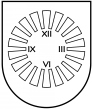 LATVIJAS  REPUBLIKA PRIEKUĻU NOVADA PAŠVALDĪBAReģistrācijas Nr. 90000057511, Cēsu prospekts 5, Priekuļi, Priekuļu pagasts, Priekuļu novads, LV-4126 www.priekuli.lv, tālr. 64107871, e-pasts: dome@priekulunovads.lvLēmumsPriekuļu novada Priekuļu pagastā2020. gada 27.augustā							             Nr. 362                                                                                                            	(protokols Nr. 14, 15.p)Par lēmuma atcelšanuPriekuļu novada dome izskata Vārds Uzvārds (turpmāk - Iesniedzējs), 2020.gada 21.augusta iesniegumu (reģ.21.08.2020. Priekuļu novada pašvaldībā Nr.3.1-5.2/2020-3337) par 2020.gada 9.jūlija iesnieguma atsaukšanu.Izvērtējot domes rīcībā esošo informāciju, konstatēts, ka:2020. gada 9. jūlijā Priekuļu novada pašvaldībā tika saņemts Iesniedzēja iesniegumus ar lūgumu piešķirt dzīvojamo platību Liepas pagastā, jo patreizējās dzīvesvietas īpašnieks lūdz to atbrīvot.Pamatojoties uz 2020. gada 16.jūlija Dzīvokļu jautājumu komisijas atzinumu 2020. gada 23. jūlija Priekuļu novada domes sēdē tika pieņemts lēmums Nr. 343 (protokols Nr.13, 39.p.) slēgt īres līgumu ar Iesniedzēju (dzīvojamo telpas, Meldru ielā 8-3, Sarkaņos, Liepas pagastā, Priekuļu novadā).Pamatojoties uz Latvijas Republikas likuma „Par pašvaldībām” 21.panta pirmās daļas 27.punktu  un Apvienotās Tautsaimniecības komitejas, Finanšu komitejas, Izglītības, kultūras un sporta komitejas un Sociālo lietu jautājumu komitejas 2020. gada 27. augusta atzinumu par lēmumu (protokols Nr. 3, p. 3), atklāti balsojot: PAR - 11 (Elīna Stapulone, Aivars Tīdemanis, Aivars Kalnietis, Juris Sukaruks,  Arnis Melbārdis, Jānis Ročāns, Baiba Karlsberga, Normunds Kažoks, Māris Baltiņš, Elīna Krieviņa, Ināra Roce), PRET – nav, ATTURAS – nav, Priekuļu novada dome nolemj:Atcelt Priekuļu novada domes 2020.gada 23.jūlija lēmumu Nr. 343 (protokols Nr.13, 39.p.) par dzīvojamo telpu īres līguma slēgšanu par telpu Meldru ielā 8-3, Sarkaņos, Liepas pagastā, Priekuļu novadā, izīrēšanu.Atbildīgā par lēmuma izpildi nekustamā īpašuma speciāliste L.S.Berovska.Kontrole par lēmuma izpildi Attīstības nodaļas vadītājai V.Lapselei. Šo lēmumu var pārsūdzēt viena mēneša laikā no tā spēkā stāšanās dienas Administratīvās rajona tiesas attiecīgajā tiesu namā pēc pieteicēja adreses (fiziska persona- pēc deklarētās dzīvesvietas vai nekustamā īpašuma atrašanās vietas, juridiska persona- pēc juridiskās adreses vietas). Saskaņā ar Administratīvā procesa 70.panta pirmo un otro daļu, lēmums stājas spēkā ar brīdi, kad tas paziņots adresātam, sūtot pa pastu – septītajā dienā pēc tā nodošanas pastā.Domes priekšsēdētāja		(paraksts)				Elīna Stapulone